СОВЕТ ДЕПУТАТОВ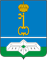 МУНИЦИПАЛЬНОГО ОБРАЗОВАНИЯШЛИССЕЛЬБУРГСКОЕ ГОРОДСКОЕ ПОСЕЛЕНИЕКИРОВСКОГО МУНИЦИПАЛЬНОГО РАЙОНАЛЕНИНГРАДСКОЙ ОБЛАСТИПЯТОГО СОЗЫВАР Е Ш Е Н И Еот 16 декабря 2020 года № 62Об определении официального печатного средства массовой информацииВ соответствии с п. 40 ч.2 ст. 31 Устава муниципального образования Шлиссельбургское городское поселение Кировского муниципального района Ленинградской области р е ш и л:1. Отменить решение Совета депутатов муниципального образования Шлиссельбургское городское поселение Кировского муниципального района Ленинградской области от 14.02.2020 № 10 «Об определении официального печатного средства массовой информации».2. Определить официальным печатным средством массовой информации органов местного самоуправления муниципального образования Шлиссельбургское городское поселение Кировского муниципального района Ленинградской области газету «Невский исток» (свидетельство ПИ № ТУ 78-02197 от 30.10.2010, издатель – муниципальное унитарное предприятие «Издательский дом «Крепкий орешек»).3. Настоящее решение подлежит официальному опубликованию.Глава муниципального образования 				М.В. Лашков